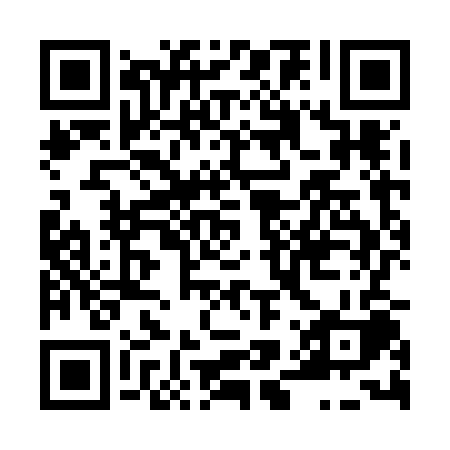 Prayer times for Zvotoky, Czech RepublicMon 1 Jul 2024 - Wed 31 Jul 2024High Latitude Method: Angle Based RulePrayer Calculation Method: Muslim World LeagueAsar Calculation Method: HanafiPrayer times provided by https://www.salahtimes.comDateDayFajrSunriseDhuhrAsrMaghribIsha1Mon2:435:041:096:409:1411:272Tue2:435:051:096:409:1311:273Wed2:445:061:096:409:1311:274Thu2:445:061:106:409:1211:275Fri2:455:071:106:399:1211:276Sat2:455:081:106:399:1111:267Sun2:455:091:106:399:1111:268Mon2:465:101:106:399:1011:269Tue2:465:101:106:399:1011:2610Wed2:475:111:106:389:0911:2611Thu2:475:121:116:389:0811:2512Fri2:485:131:116:389:0811:2513Sat2:485:141:116:379:0711:2514Sun2:495:151:116:379:0611:2515Mon2:495:171:116:369:0511:2416Tue2:505:181:116:369:0411:2417Wed2:505:191:116:359:0311:2418Thu2:515:201:116:359:0211:2319Fri2:515:211:116:349:0111:2320Sat2:525:221:116:349:0011:2221Sun2:525:231:116:338:5911:2222Mon2:535:251:116:328:5811:2123Tue2:535:261:126:328:5711:2124Wed2:545:271:126:318:5511:2025Thu2:545:281:126:308:5411:2026Fri2:555:301:126:308:5311:1727Sat2:555:311:126:298:5111:1428Sun2:575:321:116:288:5011:1129Mon3:005:341:116:278:4911:0930Tue3:035:351:116:268:4711:0631Wed3:065:361:116:258:4611:03